Supplementary InformationTable S1. Index of Relative Importance (IRI) of the prey category ingested by syntopic anurans documented in low (Site 1) and mid-elevation (Site 2) forested riparian communities of the Taguibo Watershed, Agusan del Norte, northeast Mindanao, Philippines. Table S1, continued. Note: dash (-) indicates dietary data is not available. Table S1, continued. Note: dash (-) indicates dietary data is not available. Table S1, continued. Note: dash (-) indicates dietary data is not available. Table S1, continued. Note: dash (-) indicates dietary data is not available. Table S1, continued. Note: dash (-) indicates dietary data is not available. Table S1, continued. Note: dash (-) indicates dietary data is not available. Table S1, continued.Note: dash (-) indicates dietary data is not available. Table S1, continued.Note: dash (-) indicates dietary data is not available. Table S2. Dietary composition showing numeric proportion (N), volumetric proportion (V), and frequency occurrence (FO) of the prey items consumed by syntopic seven anurans documented in low (Site 1) and mid-elevation (Site 1) forested riparian communities of the Taguibo Watershed, Agusan del Norte, northeast Mindanao, Philippines. Note: dash (-) indicates dietary data is not available. Table S2, continued.Note: dash (-) indicates dietary data is not available. Table S2, continued. Note: dash (-) indicates dietary data is not available. TableS2, continued. Note: dash (-) indicates dietary data is not available. Table S2, continued. Note: dash (-) indicates dietary data is not available. Table S2, continued.Note: dash (-) indicates dietary data is not available. Table S2, continued.Note: dash (-) indicates dietary data is not available. Table S2, continued.Note: dash (-) indicates dietary data is not available. Table S2, continued. Note: dash (-) indicates dietary data is not available. Table S3. Kruskal-Wallis test was used to compare the calculated feeding niche metrics values (dietary overlap: Ojk and standardized niche breadth: Bst) across sampling months in the seven syntopic anuran species documented in low-elevation (Site 1) and mid-elevation (Site 2) forested riparian communities of the Taguibo Watershed Agusan del Norte, northeast Mindanao, Philippines. Anurans were collected for six sampling months (April–September).Table S4. Wilcoxon signed-rank test was used to compare the calculated feeding niche metrics values (dietary overlap: Ojk and standardized niche breadth: Bst) between L. magnus and P. grandocula documented in low-elevation (Site 1) and mid-elevation (Site 2) forested riparian communities of the Taguibo Watershed Agusan del Norte, northeast Mindanao, PhilippinesFigure S1 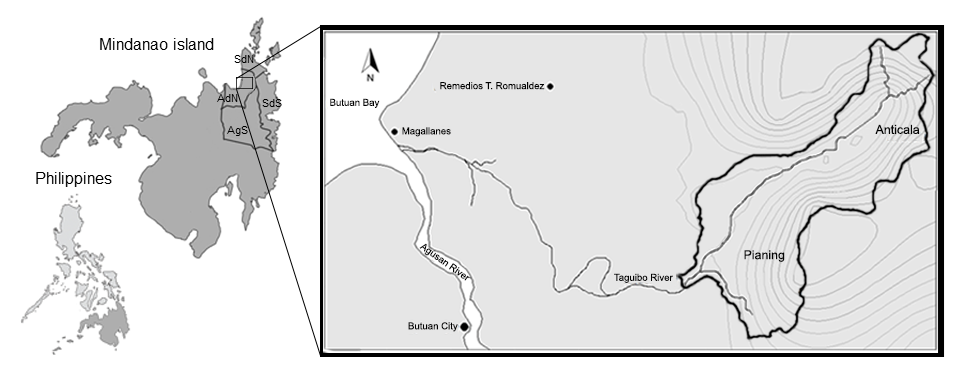 Figure S2 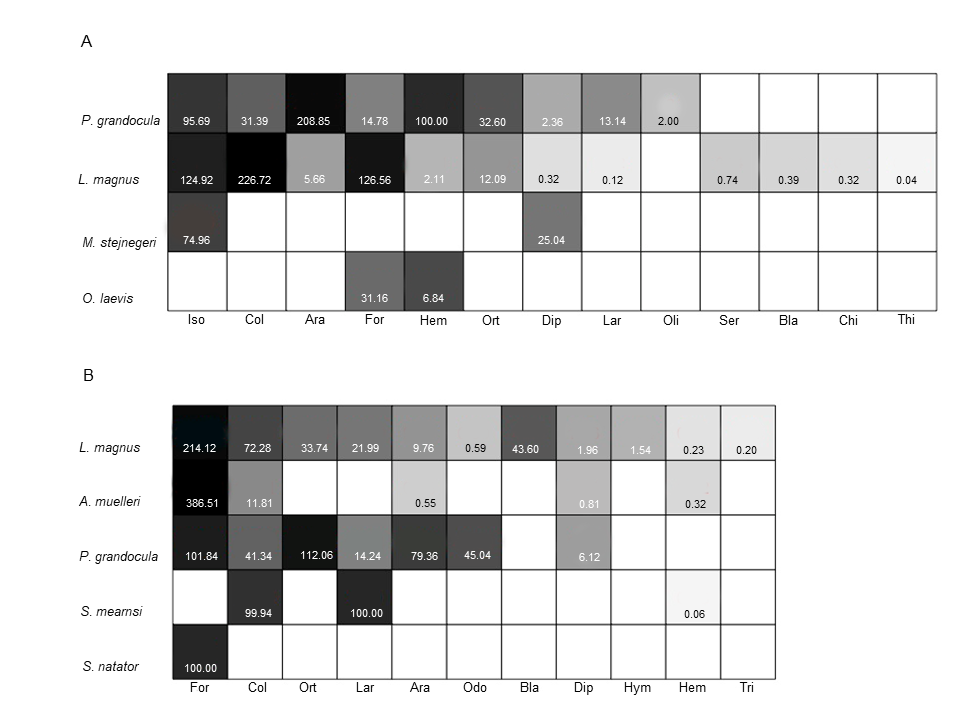 Figure S3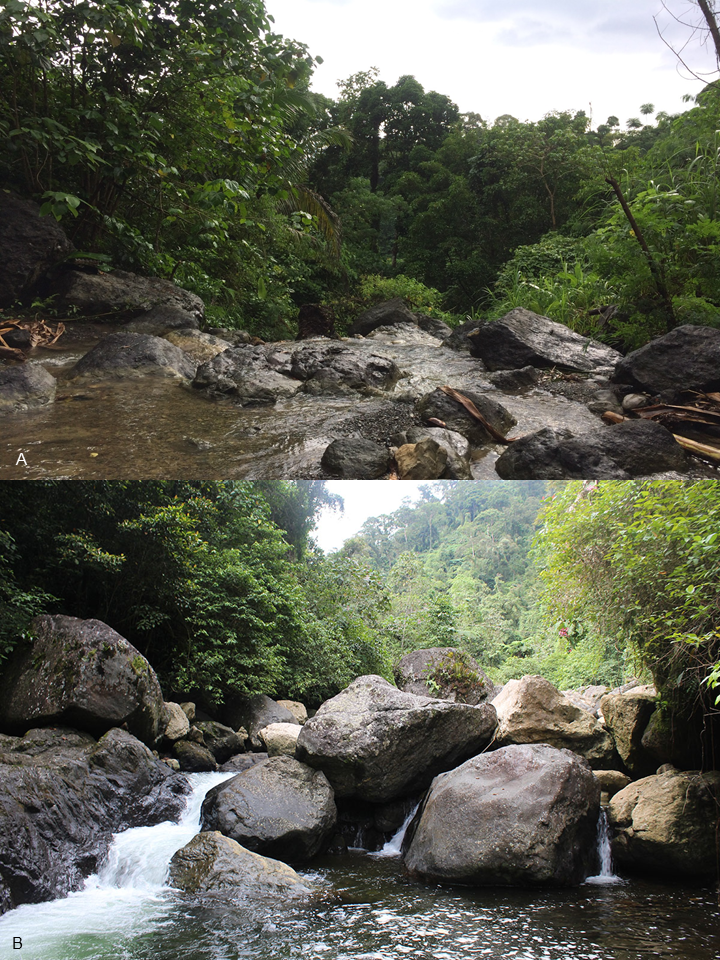 Figure S4 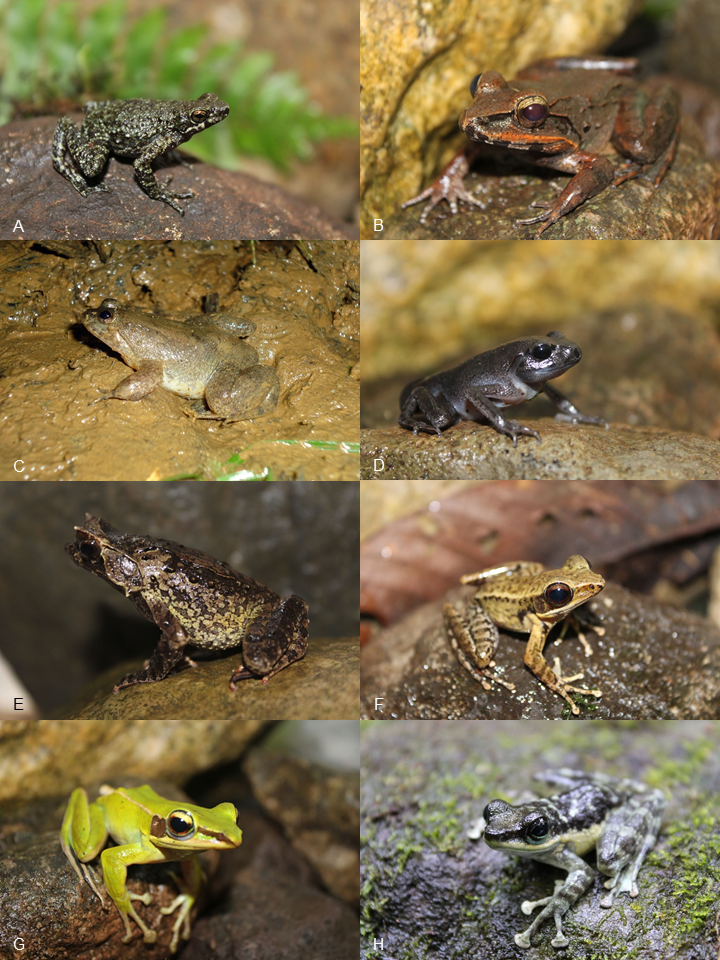 Site Prey Category Limnonectes magnusLimnonectes magnusLimnonectes magnusLimnonectes magnusLimnonectes magnusSite Prey Category MayJune JulyAugustSeptember Site Prey Category  (n=23)(n=20) (n=15) (n=22)(n=22)1Insecta: Blattodea0.0076.830.000.000.001Insecta: Coleoptera3102.67532.230.005650.165706.701Insecta: Diptera 0.000.000.000.0020.671Insecta: Hemiptera25.5972.6816.7262.2120.681Insecta: Hymenoptera: Formicidae685.144096.067475.292534.02540.841Insecta: Isoptera0.0015094.246716.98143.1420.691Insecta: Orthoptera514.38.070.000.0020.801Insect larvae0.000.0016.970.000.001Annelida: Oligochaeta0.000.000.000.000.001Arthropoda: Araneae25.6232.3617.46162.27189.971Arthropoda: Chilopoda0.000.000.000.0020.681Gastropoda: Thiaridae0.008.070.000.000.001Reptilia: Serpentes32.390.000.000.000.00Total4385.7119920.5314243.428551.796541.03Site Prey Category Occidozyga laevisOccidozyga laevisOccidozyga laevisOccidozyga laevisOccidozyga laevisSite Prey Category May JuneJulyAugustSeptember (n=0) (n=1) (n=0) (n=0)(n=0)1Insecta: Blattodea-0.00---1Insecta: Coleoptera-0.00---1Insecta: Diptera -0.00---1Insecta: Hemiptera-13767.12---1Insecta: Hymenoptera: Formicidae-6232.88---1Insecta: Isoptera-0.00---1Insecta: Orthoptera-0.00---1Insect larvae-0.00---1Annelida: Oligochaeta-0.00---1Arthropoda: Araneae-0.00---1Arthropoda: Chilopoda-0.00---1Gastropoda: Thiaridae-0.00---1Reptilia: Serpentes-0.00---Total20000.00Site Prey Category Megophrys stejnegeriMegophrys stejnegeriMegophrys stejnegeriMegophrys stejnegeriMegophrys stejnegeriSite Prey Category MayJuneJulyAugust September(n=3) (n=2) (n=5)(n=0) (n=3)1Insecta: Blattodea--0.00--1Insecta: Coleoptera--0.00--1Insecta: Diptera --2503.86--1Insecta: Hemiptera--0.00--1Insecta: Hymenoptera: Formicidae--0.00--1Insecta: Isoptera--7496.14--1Insecta: Orthoptera--0.00--1Insect larvae--0.00--1Annelida: Oligochaeta--0.00--1Arthropoda: Araneae--0.00--1Arthropoda: Chilopoda--0.00--1Gastropoda: Thiaridae--0.00--1Reptilia: Serpentes--0.00--Total10000.00Site Prey Category Pulchrana grandocula Pulchrana grandocula Pulchrana grandocula Pulchrana grandocula Pulchrana grandocula Site Prey Category May June JulyAugust September(n=23)(n=13) (n=20)(n=20) (n=20)1Insecta: Blattodea0.000.000.000.000.001Insecta: Coleoptera429.980.00350.120.00114.011Insecta: Diptera 47.050.000.000.000.001Insecta: Hemiptera0.001538.460.000.000.001Insecta: Hymenoptera: Formicidae202.340.000.000.0083.421Insecta: Isoptera0.000.009604.900.000.001Insecta: Orthoptera0.000.000.000.00587.611Insect larvae252.180.0047.800.000.001Annelida: Oligochaeta39.910.000.000.000.001Arthropoda: Araneae1021.080.0035.091000.001017.521Arthropoda: Chilopoda0.000.000.000.000.001Gastropoda: Thiaridae0.000.000.000.000.001Reptilia: Serpentes0.000.000.000.000.00Total1992.541538.4610037.911802.57SitePrey Category Ansonia muelleri Ansonia muelleri Ansonia muelleri Ansonia muelleri SitePrey Category April JuneJuly August SitePrey Category (n=20)(n=21)(n=20)(n=25)2Insecta:  Blattodea0.000.000.000.002Insecta:  Coleoptera2.51670.1735.73230.862Insecta:  Diptera 2.510.000.00124.612Insecta:  Hemiptera0.000.000.000.002Insecta:  Hymenoptera: Formicidae13124.805985.3911141.4815416.432Insecta:  Hymenoptera:  non Formicidae0.000.0035.820.002Insecta:  Odonata0.000.000.000.002Insecta:  Orthoptera0.000.000.000.002Insecta:  Tricoptera0.000.000.000.002Insecta:  Insect larvae0.000.000.000.002Arthropoda:  Araneae0.0036.670.000.00Total 13129.826692.2311213.0315771.90SitePrey Category Limnonectes magnusLimnonectes magnusLimnonectes magnusLimnonectes magnusSitePrey Category April June JulyAugust SitePrey Category (n=21)(n=20) (n=20)(n=26)2Insecta:  Blattodea2158.4515.270.000.002Insecta:  Coleoptera695.822979.8923.17629.162Insecta:  Diptera 25.8760.6117.2516.032Insecta:  Hemiptera4.4815.2476.2217.282Insecta:  Hymenoptera: Formicidae965.421914.467796.283857.962Insecta:  Hymenoptera:  non Formicidae0.0015.160.000.002Insecta:  Odonata16.4716.640.000.002Insecta:  Orthoptera68.621421.46344.61335.402Insecta:  Tricoptera0.000.0017.250.002Insecta:  Insect larvae1042.2416.5569.170.002Arthropoda:  Araneae0.0060.65324.88259.87Total4977.376515.948668.835115.7SitePrey Category Puchrana grandocula Puchrana grandocula Puchrana grandocula Puchrana grandocula SitePrey Category April JuneJuly August SitePrey Category (n=19) (n=20)(n=20)(n=20)2Insecta:  Blattodea0.000.000.000.002Insecta:  Coleoptera0.000.00348.23108.142Insecta:  Diptera 0.000.000.00101.512Insecta:  Hemiptera0.000.000.000.002Insecta:  Hymenoptera: Formicidae3645.55126.290.00132.552Insecta:  Hymenoptera:  non Formicidae0.000.000.000.002Insecta:  Odonata0.000.00450.350.002Insecta:  Orthoptera322.691456.14201.420.002Insecta:  Tricoptera0.000.000.000.002Insecta:  Insect larvae244.70145.640.000.002Arthropoda:  Araneae0.000.000.001315.60Total4212.941728.071000.001657.80SitePrey Category Sanguirana mearnsiSanguirana mearnsiSanguirana mearnsiSanguirana mearnsiSitePrey Category April June July AugustSitePrey Category (n=12)(n=0)(n=7) (n=0)2Insecta:  Blattodea0.00-0.00-2Insecta:  Coleoptera0.00-5758.75-2Insecta:  Diptera 0.00-0.00-2Insecta:  Hemiptera0.00-0.00-2Insecta:  Hymenoptera: Formicidae0.00-0.00-2Insecta:  Hymenoptera:  non Formicidae0.00-3.17-2Insecta:  Odonata0.00-0.00-2Insecta:  Orthoptera0.00-0.00-2Insecta:  Tricoptera0.00-0.00-2Insecta:  Insect larvae1666.67-0.00-2Arthropoda:  Araneae0.00-0.00-Total1666.675761.92SitePrey Category Staurois natatorStaurois natatorStaurois natatorStaurois natatorSitePrey Category AprilJuneJuly AugustSitePrey Category  (n=1) (n=1)(n=0) (n=4)2Insecta:  Blattodea0.00---2Insecta:  Coleoptera0.00---2Insecta:  Diptera 0.00---2Insecta:  Hemiptera0.00---2Insecta:  Hymenoptera: Formicidae20000.00---2Insecta:  Hymenoptera:  non Formicidae0.00---2Insecta:  Odonata0.00---2Insecta:  Orthoptera0.00---2Insecta:  Tricoptera0.00---2Insecta:  Insect larvae0.00---2Arthropoda:  Araneae0.00---Total20000.00Site Prey Category Limnonectes magnusLimnonectes magnusLimnonectes magnusLimnonectes magnusLimnonectes magnusLimnonectes magnusLimnonectes magnusLimnonectes magnusLimnonectes magnusLimnonectes magnusLimnonectes magnusLimnonectes magnusLimnonectes magnusLimnonectes magnusLimnonectes magnusSite Prey Category May (n=23)May (n=23)May (n=23)June (n=20)June (n=20)June (n=20)July (n=15)July (n=15)July (n=15)August (n=22)August (n=22)August (n=22)September (n=22)September (n=22)September (n=22)Site Prey Category NVFONVFONVFONVFONVFO1Insecta: Blattodea0.000.000.004.840.2815.000.000.000.000.000.000.000.000.000.001Insecta: Coleoptera41.1860.7730.4312.900.4040.0022.5012.360.0033.3390.9745.4540.9198.640.91Insecta: Diptera 0.000.000.000.000.000.000.000.000.000.000.000.004.550.004.551Insecta: Hemiptera5.880.004.354.840.0115.002.500.016.676.670.189.0914.550.004.551Insecta: Hymenoptera: Formicidae23.5315.8717.3933.875.1410542.5023.5113.3340.006.4654.5522.731.0722.71Insecta: Isoptera0.000.000.0037.1094.1611527.5064.1073.3310.000.5013.640.000.000.001Insecta: Orthoptera17.6521.7813.041.610.005.000.000.000.000.000.000.000.000.000.001Insect larvae0.000.000.000.000.000.002.500.056.670.000.000.004.550.034.551Annelida: Oligochaeta0.000.000.000.000.000.000.000.000.000.000.000.000.000.000.001Arthropoda: Araneae5.880.014.353.230.0110.002.500.126.6710.001.9013.6413.640.2913.61Arthropoda: Chilopoda0.000.000.000.000.000.000.000.000.000.000.000.004.550.004.551Gastropoda: Thiaridae0.000.000.001.610.005.000.000.000.000.000.000.000.000.000.001Reptilia: Serpentes5.881.574.350.000.000.000.000.000.000.000.000.000.000.000.00Site Prey Category Occidozyga laevisOccidozyga laevisOccidozyga laevisOccidozyga laevisOccidozyga laevisOccidozyga laevisOccidozyga laevisOccidozyga laevisOccidozyga laevisOccidozyga laevisOccidozyga laevisOccidozyga laevisOccidozyga laevisOccidozyga laevisOccidozyga laevisSite Prey Category May (n=0)May (n=0)May (n=0)June (n=1)June (n=1)June (n=1)July (n=0)July (n=0)July (n=0)August (n=0)August (n=0)August (n=0)September (n=0)September (n=0)September (n=0)Site Prey Category NVFONVFONVFONVFONVFO1Insecta: Blattodea---0.000.000.00---------1Insecta: Coleoptera---0.000.000.00---------1Insecta: Diptera ---0.000.000.00---------1Insecta: Hemiptera---50.0087.67100.00---------1Insecta: Hymenoptera: Formicidae---50.0012.33100.00---------1Insecta: Isoptera---0.000.000.00---------1Insecta: Orthoptera---0.000.000.00---------1Insect larvae---0.000.000.00---------1Annelida: Oligochaeta---0.000.000.00---------1Arthropoda: Araneae---0.000.000.00---------1Arthropoda: Chilopoda---0.000.000.00---------1Gastropoda: Thiaridae---0.000.000.00---------1Reptilia: Serpentes---0.000.000.00---------Site Prey Category Megophrys stejnegeriMegophrys stejnegeriMegophrys stejnegeriMegophrys stejnegeriMegophrys stejnegeriMegophrys stejnegeriMegophrys stejnegeriMegophrys stejnegeriMegophrys stejnegeriMegophrys stejnegeriMegophrys stejnegeriMegophrys stejnegeriMegophrys stejnegeriMegophrys stejnegeriMegophrys stejnegeriSite Prey Category May (n=3)May (n=3)May (n=3)June (n=2)June (n=2)June (n=2)July (n=5)July (n=5)July (n=5)August (n=0)August (n=0)August (n=0)September (n=3)September (n=3)September (n=3)Site Prey Category NVFONVFONVFONVFONVFO1Insecta: Blattodea------0.000.000.00------1Insecta: Coleoptera------0.000.000.00------1Insecta: Diptera ------50.000.0850.00------1Insecta: Hemiptera------0.000.000.00------1Insecta: Hymenoptera: Formicidae------0.000.000.00------1Insecta: Isoptera------50.0099.9250.00------1Insecta: Orthoptera------0.000.000.00------1Insect larvae------0.000.000.00------1Annelida: Oligochaeta------0.000.000.00------1Arthropoda: Araneae------0.000.000.00------1Arthropoda: Chilopoda------0.000.000.00------1Gastropoda: Thiaridae------0.000.000.00------1Reptilia: Serpentes------0.000.000.00------Site Prey Category Pulchrana grandocula Pulchrana grandocula Pulchrana grandocula Pulchrana grandocula Pulchrana grandocula Pulchrana grandocula Pulchrana grandocula Pulchrana grandocula Pulchrana grandocula Pulchrana grandocula Pulchrana grandocula Pulchrana grandocula Pulchrana grandocula Pulchrana grandocula Pulchrana grandocula Site Prey Category May (n=23)May (n=23)May (n=23)June (n=13)June (n=13)June (n=13)July (n=20)July (n=20)July (n=20)August (n=20)August (n=20)August (n=20)September (n=20)September (n=20)September (n=20)Site Prey Category NVFONVFONVFONVFONVFO1Insecta: Blattodea0.000.000.000.000.000.000.000.000.000.000.000.000.000.000.001Insecta: Coleoptera18.231.38.700.000.000.0017.655.6915.000.000.000.0016.676.145.001Insecta: Diptera 9.091.734.350.000.000.000.000.000.000.000.000.000.000.000.001Insecta: Hemiptera0.000.000.00100.00100.007.690.000.000.000.000.000.000.000.000.001Insecta: Hymenoptera: Formicidae18.25.098.700.000.000.000.000.000.000.000.000.0016.670.025.001Insecta: Isoptera0.000.000.000.000.000.0070.5989.560.000.000.000.000.000.000.001Insecta: Orthoptera0.000.000.000.000.000.000.000.000.000.000.000.0033.3325.410.001Insect larvae18.210.88.700.000.000.005.883.685.000.000.000.000.000.000.001Annelida: Oligochaeta9.090.094.350.000.000.000.000.000.000.000.000.000.000.000.001Arthropoda: Araneae27.351130.000.000.005.881.135.00100.00100.005.0033.3368.410.001Arthropoda: Chilopoda0.000.000.000.000.000.000.000.000.000.000.000.000.000.000.001Gastropoda: Thiaridae0.000.000.000.000.000.000.000.000.000.000.000.000.000.000.001Reptilia: Serpentes0.000.000.000.000.000.000.000.000.000.000.000.000.000.000.00SitePrey Category Ansonia muelleri Ansonia muelleri Ansonia muelleri Ansonia muelleri Ansonia muelleri Ansonia muelleri Ansonia muelleri Ansonia muelleri Ansonia muelleri Ansonia muelleri Ansonia muelleri Ansonia muelleri SitePrey Category April (n=20)April (n=20)April (n=20)June (n=21)June (n=21)June (n=21)July (n=20)July (n=20)July (n=20)August (n=25)August (n=25)August (n=25)SitePrey Category NVFONVFONVFONVFO2Insecta:  Blattodea0.000.000.000.000.000.000.000.000.000.000.000.002Insecta:  Coleoptera6.250.005.0030.774.4119.057.140.005.0020.000.6416.002Insecta:  Diptera 6.250.005.000.000.000.000.000.000.0020.000.0412.002Insecta:  Hemiptera0.000.000.000.000.000.000.000.000.000.000.000.002Insecta:  Hymenoptera: Formicidae87.50100.0070.0061.5495.5838.1085.7199.9860.0020.0099.3288.002Insecta:  Hymenoptera:  non Formicidae0.000.000.000.000.000.007.140.025.000.000.000.002Insecta:  Odonata0.000.000.000.000.000.000.000.000.000.000.000.002Insecta:  Orthoptera0.000.000.000.000.000.000.000.000.000.000.000.002Insecta:  Tricoptera0.000.000.000.000.000.000.000.000.000.000.000.002Insecta:  Insect larvae0.000.000.000.000.000.000.000.000.000.000.000.002Arthropoda:  Araneae0.000.000.007.690.004.760.000.000.0040.000.000.00SitePrey Category Limnonectes magnusLimnonectes magnusLimnonectes magnusLimnonectes magnusLimnonectes magnusLimnonectes magnusLimnonectes magnusLimnonectes magnusLimnonectes magnusLimnonectes magnusLimnonectes magnusLimnonectes magnusSitePrey Category April (n=21)April (n=21)April (n=21)June (n=20)June (n=20)June (n=20)July (n=20)July (n=20)July (n=20)August (n=26)August (n=26)August (n=26)SitePrey Category NVFONVFONVFONVFO2Insecta:  Blattodea17.2473.4123.813.030.025.000.000.000.000.000.000.002Insecta:  Coleoptera17.2411.9823.8127.2738.9545.003.451.195.0025.002.2623.082Insecta:  Diptera 10.340.002.506.060.0010.003.450.005.004.170.003.852Insecta:  Hemiptera3.450.001.303.030.025.006.900.7310.004.170.333.852Insecta:  Hymenoptera: Formicidae20.690.2346.1533.331.4855.0058.6233.108533.392.0530.772Insecta:  Hymenoptera:  non Formicidae0.000.000.003.030.005.000.000.000.000.000.000.002Insecta:  Odonata3.450.014.763.030.305.000.000.000.000.000.000.002Insecta:  Orthoptera6.900.319.5212.1258.9520.0013.793.4420.0016.675.1315.382Insecta:  Tricoptera0.000.000.000.000.000.003.450.005.000.000.000.002Insecta:  Insect larvae20.6914.0530.003.030.285.06.900.0210.000.000.000.002Arthropoda:  Araneae0.000.000.006.060.0010.03.4561.535.0016.670.2315.38SitePrey Category Pulchrana grandocula Pulchrana grandocula Pulchrana grandocula Pulchrana grandocula Pulchrana grandocula Pulchrana grandocula Pulchrana grandocula Pulchrana grandocula Pulchrana grandocula Pulchrana grandocula Pulchrana grandocula Pulchrana grandocula SitePrey Category April (n=19)April (n=19)April (n=19)June (n=20)June (n=20)June (n=20)July (n=20)July (n=20)July (n=20)August (n=20)August (n=20)August (n=20)SitePrey Category NVFONVFONVFONVFO2Insecta:  Blattodea0.000.000.000.000.000.000.000.000.000.000.000.002Insecta:  Coleoptera0.000.000.000.000.000.0033.3336.315.00201.635.002Insecta:  Diptera 0.000.000.000.000.000.000.000.000.00200.305.002Insecta:  Hemiptera0.000.000.000.000.000.000.000.000.000.000.000.002Insecta:  Hymenoptera: Formicidae66.6748.7831.5825.000.265.000.000.000.0020.006.515.002Insecta:  Hymenoptera:  non Formicidae0.000.000.000.000.000.000.000.000.000.000.000.002Insecta:  Odonata0.000.000.000.000.000.0033.3356.745.000.000.000.002Insecta:  Orthoptera11.1150.205.2650.0095.6110.0033.336.955.000.000.000.002Insecta:  Tricoptera0.000.000.000.000.000.000.000.000.000.000.000.002Insecta:  Insect larvae22.221.0210.5325.004.135.000.000.000.000.000.000.002Arthropoda:  Araneae0.000.000.000.000.000.000.000.000.0040.0091.5610.00SitePrey Category Sanguirana mearnsiSanguirana mearnsiSanguirana mearnsiSanguirana mearnsiSanguirana mearnsiSanguirana mearnsiSanguirana mearnsiSanguirana mearnsiSanguirana mearnsiSanguirana mearnsiSanguirana mearnsiSanguirana mearnsiSitePrey Category April (n=12)April (n=12)April (n=12)June (n=0)June (n=0)June (n=0)July (n=7)July (n=7)July (n=7)August (n=0)August (n=0)August (n=0)SitePrey Category NVFONVFONVFONVFO2Insecta:  Blattodea0.000.000.00---0.000.000.00---2Insecta:  Coleoptera0.000.000.00---0.8099.9857.14---2Insecta:  Diptera 0.000.000.00---0.000.000.00---2Insecta:  Hemiptera0.000.000.00---0.000.000.00---2Insecta:  Hymenoptera: Formicidae0.000.000.00---0.000.000.00---2Insecta:  Hymenoptera:  non Formicidae0.000.000.00---0.200.0214.29---2Insecta:  Odonata0.000.000.00---0.000.000.00---2Insecta:  Orthoptera0.000.000.00---0.000.000.00---2Insecta:  Tricoptera0.000.000.00---0.000.000.00---2Insecta:  Insect larvae100.00100.008.33---0.000.000.00---2Arthropoda:  Araneae0.000.000.00---0.000.000.00---SitePrey Category Staurois natatorStaurois natatorStaurois natatorStaurois natatorStaurois natatorStaurois natatorStaurois natatorStaurois natatorStaurois natatorStaurois natatorStaurois natatorStaurois natatorSitePrey Category April (n=1)April (n=1)April (n=1)June (n=1)June (n=1)June (n=1)July (n=0)July (n=0)July (n=0)August (n=4)August (n=4)August (n=4)SitePrey Category NVFONVFONVFONVFO2Insecta:  Blattodea0.000.000.00---------2Insecta:  Coleoptera0.000.000.00---------2Insecta:  Diptera 0.000.000.00---------2Insecta:  Hemiptera0.000.000.00---------2Insecta:  Hymenoptera: Formicidae100.00100.00100.00---------2Insecta:  Hymenoptera:  non Formicidae0.000.000.00---------2Insecta:  Odonata0.000.000.00---------2Insecta:  Orthoptera0.000.000.00---------2Insecta:  Tricoptera0.000.000.00---------2Insecta:  Insect larvae0.000.000.00---------2Arthropoda:  Araneae0.000.000.00---------SiteSpecies X2P valueDfOjk1L. magnus versus P. grandocula4.860.304P. grandocula vs M.  stejnegeri0.090.801P. grandocula vs O.  laevis0.090.771L.magnus vs O.  laevis0.090.7712A. muelleri vs L.  magnus 4.860.304A. muelleri vs P. grandocula4.860.304L. magnus vs P. grandocula4.860.304A. muelleri vs S. mearnsi0.090.801L. magnus vs S. mearnsi2.500.302P.grandocula vs S. mearnsi2.500.302A. muelleri vs S. natator2.140.141L.  magnus vs S. natator2.140.141P. grandocula vs S. natator2.140.141S. mearnsi vs S. natator*---Bst1L. magnus5.000.425O.  laevis0.090.801M.  stejnegeri0.090.801P. grandocula3.700.3032A. muelleri4.300.233L. magnus4.900.304P. grandocula4.900.304S. mearnsi 0.090.801S. natator*---Asterisk (*) means available values are zero Asterisk (*) means available values are zero Asterisk (*) means available values are zero SpeciesWP valueOjkL. magnus vs. P. grandocula160.74BstL. magnus210.63P. grandocula160.74